U blagdanu Božića otkrivamo ljubav Božju koja uzima tijelo čovjeka. Ta njegova želja da nam bude u svemu sličan očituje što mu mi značimo i koja je vrijednost čovjeka. Sadržaj blagdana Božića izražen je jednostavnim riječima i porukom Evanđelja. To je sadržaj koji si „posviješćujemo“ svake godine o blagdanu Božića, to slavimo, to vjerujemo, tome se radujemo! Radujemo se jer ovaj svijet ima Spasitelj – to je Isus Krist. Radujemo se jer po Isusu Kristu čovjek ima budućnost, ne samo za ovaj svijet i život, nego i za samu vječnost. Pozvani smo vjerovati u ovu Ljubav koju Bog ima prema nama.		Pa stogaSRETAN BOŽIĆ SVIMA I UGODNI PRAZNICI!!!!!!!!!!!!! 										Made by Maura Starčević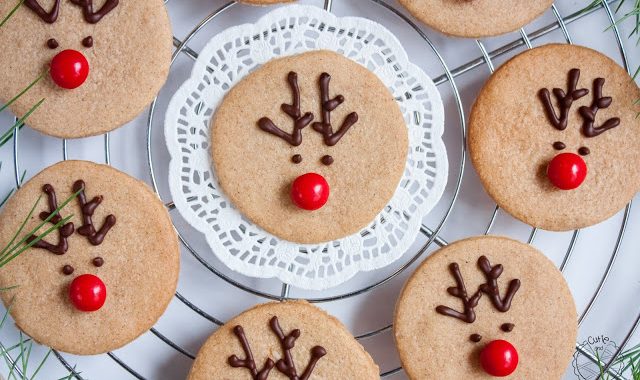 